商标国际注册特别联盟（马德里联盟）大　会第五十届会议（第29次特别会议）2016年10月3日至11日，日内瓦审查《商标国际注册马德里协定有关议定书》第九条之六的适用国际局编拟的文件商标国际注册马德里体系法律发展工作组（下称“工作组”）在其第十三届会议上，对《商标国际注册马德里协定有关议定书》（下称“协定”和“议定书”）第九条之六第(1)款(b)项的适用进行了审查，这是按照工作组第十届会议的一致意见进行的。经过对国际局提供的信息进行评估，工作组商定，向马德里联盟大会（下称“大会”）建议，议定书第九条之六第(1)款(b)项既不废止也不缩小其范围。此外，工作组还建议，有关该条适用问题的任何进一步审查，今后应随时按马德里联盟任何成员或国际局的明确要求，由工作组进行。要回顾的是，2007年9月，大会批准了第九条之六的修正案，确立的原则是：对于既受协定也受议定书约束的国家，在其之间的所有方面仅适用议定书，在同受两部条约约束的国家之间的相互关系上，依议定书第五条第(2)款(b)项和(c)项或第八条第(7)款作出的声明，也因之不予施行（参见新的第(1)款(b)项）。此外，第九条之六规定，大会应自2008年9月1日起三年期满后，对新的第(1)款(b)项的适用进行审查。2008年9月1日是第九条之六各项修改的生效之日。工作组在其第九届会议上对第九条之六第(1)款(b)项进行了第一次审查，向大会建议该项维持不变，三年后予以进一步审查。这项建议于2011年被大会通过。如本文件第1段所述，工作组在其第十三届会议上进行了上述进一步审查，并由此提出了本文件第2段中所列的建议。请大会：(i)	注意“审查《商标国际注册马德里协定有关议定书》第九条之六的适用”（文件MM/A/50/
2）；并(ii)	通过上述文件第2段中所列的工作组提出的建议。[文件完]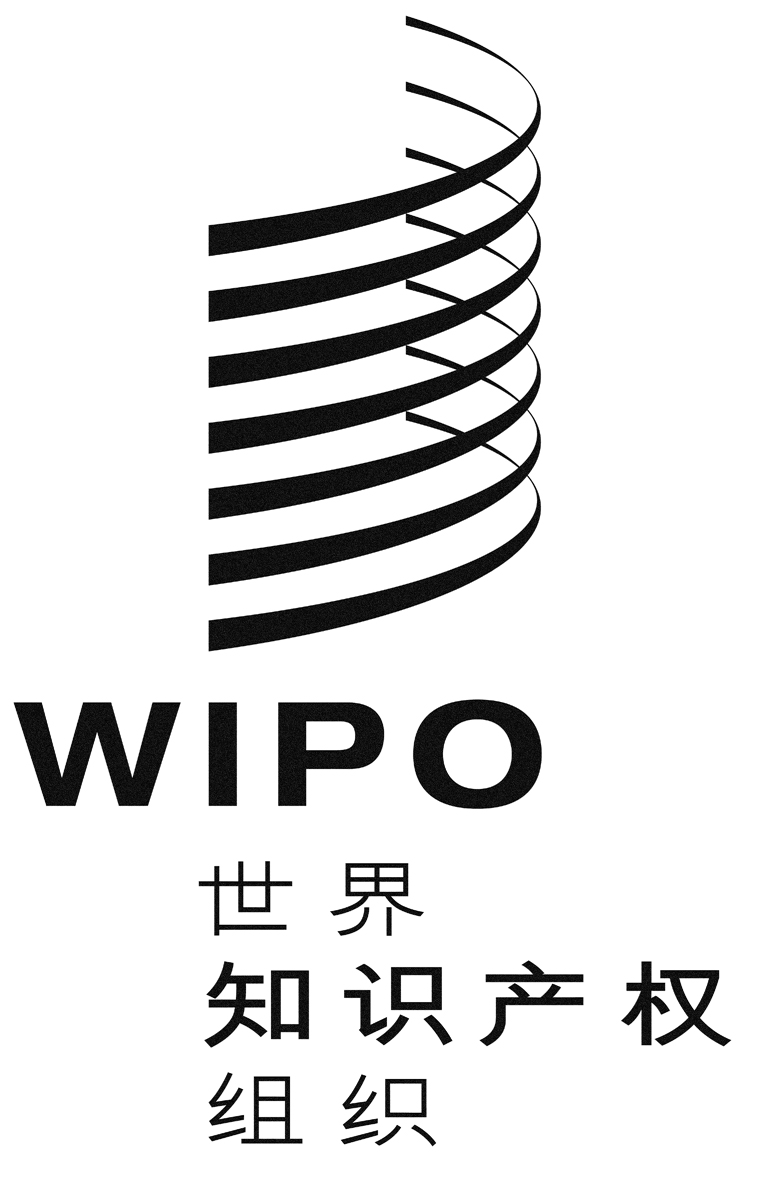 Cmm/A/50/2mm/A/50/2mm/A/50/2原 文：英文原 文：英文原 文：英文日 期：2016年7月4日  日 期：2016年7月4日  日 期：2016年7月4日  